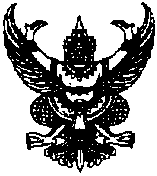 ประกาศองค์การบริหารส่วนตำบลแกใหญ่เรื่อง   ประกาศรายชื่อผู้ซื้อเอกสารประมูลจ้างด้วยระบบอิเล็กทรอนิกส์  จำนวน  16  โครงการ-----------------------------------		ตามที่องค์การบริหารส่วนตำบลแกใหญ่  อำเภอเมืองสุรินทร์  จังหวัดสุรินทร์  มีความประสงค์   จะจ้างก่อสร้างโดยวิธีการประมูลด้วยระบบอิเล็กทรอนิกส์  จำนวน 16 โครงการ  ราคากลางทั้งสิ้น  12,792,000.-บาท  (สิบสองล้านเจ็ดแสนเก้าหมื่นสองพันบาทถ้วน)  มีผู้ซื้อเอกสารประมูลจ้าง  ดังต่อไปนี้		โครงการที่ 1  ก่อสร้างถนนคอนกรีตเสริมเหล็ก  หมู่ที่ 1 บ้านแกใหญ่ จำนวน  23  ราย			1. ห้างหุ้นส่วนจำกัด เอ็ม.เอ็ม.พี.คอนสตรัคชั่นเซอร์วิส 		2. ห้างหุ้นส่วนจำกัดสุรินทร์นันทภพก่อสร้าง		3. ห้างหุ้นส่วนจำกัดศิริไพศาลสุรินทร์ก่อสร้าง		4. ห้างหุ้นส่วนจำกัดเจ้าจอมสุรินทร์ก่อสร้าง		5. ห้างหุ้นส่วนจำกัดวัฒนสุวรรณ			6. ห้างหุ้นส่วนจำกัดเทพชูพงศ์		7. ห้างหุ้นส่วนจำกัดรวมชัยสังขะ		8. ห้างหุ้นส่วนจำกัดอรรถวัฒน์		9. ห้างหุ้นส่วนจำกัดสุรินทร์ส.อุดมทรัพย์		10. ห้างหุ้นส่วนจำกัดสุรินทร์ศรีจันทราก่อสร้าง		11. ห้างหุ้นส่วนจำกัดจิรประภาก่อสร้าง		12. ห้างหุ้นส่วนจำกัดสุธนาก่อสร้าง		13. ห้างหุ้นส่วนจำกัดสุรินทร์วิทวัส		14. ห้างหุ้นส่วนจำกัดโชคอดิศรก่อสร้าง		15. ห้างหุ้นส่วนจำกัดแพรรุ่งเรืองกิจ		16. ห้างหุ้นส่วนจำกัดสุรินทร์อมรวัฒน์ก่อสร้าง		17. ห้างหุ้นส่วนจำกัดพรสุริยาก่อสร้าง		18. ห้างหุ้นส่วนจำกัดเรือนไทยวัสดุก่อสร้าง(2001)		20. ห้างหุ้นส่วนจำกัดท่าตูมสรรพกิจ21. ห้างหุ้นส่วนจำกัดอุดมผลกลการ		22. ห้างหุ้นส่วนจำกัดบัณฑิตฟาร์ม			23. ห้างหุ้นส่วนจำกัดโชคเจริญพรคอนสทรัคชั่นแอนด์อะกรี	โครงการที่ 2  ก่อสร้างถนนคอนกรีตเสริมเหล็ก  หมู่ที่ 2 บ้านแกน้อย  จำนวน  17  รายห้างหุ้นส่วนจำกัด เอ็ม.เอ็ม.พี.คอนสตรัคชั่นเซอร์วิส ห้างหุ้นส่วนจำกัดสุรินทร์นันทภพก่อสร้างห้างหุ้นส่วนจำกัดศิริไพศาลสุรินทร์ก่อสร้างห้างหุ้นส่วนจำกัดรวมชัยสังขะห้างหุ้นส่วนจำกัดสุรินทร์ศรีจันทราก่อสร้างห้างหุ้นส่วนจำกัดจิรประภาก่อสร้างห้างหุ้นส่วนจำกัดสุธนาก่อสร้างห้างหุ้นส่วนจำกัดสุรินทร์วิทวัสห้างหุ้นส่วนจำกัดทาน พรอพเพอร์ตี้ห้างหุ้นส่วนจำกัดโชคอดิศรก่อสร้างห้างหุ้นส่วนจำกัดแพรรุ่งเรืองกิจห้างหุ้นส่วนจำกัดสุรินทร์อมรวัฒน์ก่อสร้างห้างหุ้นส่วนจำกัดพรสุริยาก่อสร้างห้างหุ้นส่วนจำกัดจอมพระรัฐกิจห้างหุ้นส่วนจำกัดอุดมผลกลการห้างหุ้นส่วนจำกัดบัณฑิตฟาร์มห้างหุ้นส่วนจำกัดประดุจทรัพย์ก่อสร้างโครงการที่ 3  ก่อสร้างถนนคอนกรีตเสริมเหล็ก  หมู่ที่  3  บ้านจักจรูก  จำนวน  30 รายห้างหุ้นส่วนจำกัดสุรินทร์เทพลีลาก่อสร้างห้างหุ้นส่วนจำกัดเอ็ม.เอ็ม.พี.คอนสตรัคชั่นเซอร์วิส ห้างหุ้นส่วนจำกัดสุรินทร์นันทภพก่อสร้างห้างหุ้นส่วนจำกัดสุรินทร์ประสานมิตรห้างหุ้นส่วนจำกัดศิริไพศาลสุรินทร์ก่อสร้างห้างหุ้นส่วนจำกัดเจ้าจอมสุรินทร์ก่อสร้างห้างหุ้นส่วนจำกัดวัฒนสุวรรณห้างหุ้นส่วนจำกัดเทพชูพงศ์ห้างหุ้นส่วนจำกัดรวมชัยสังขะห้างหุ้นส่วนจำกัดอรรถวัฒน์บริษัท สินอุดมสุรินทร์(1990)จำกัดห้างหุ้นส่วนจำกัดสุรินทร์ศรีจันทราก่อสร้างห้างหุ้นส่วนจำกัดจิรประภาก่อสร้างห้างหุ้นส่วนจำกัดกิจชัยทวีห้างหุ้นส่วนจำกัดสุธนาก่อสร้างห้างหุ้นส่วนจำกัดสุรินทร์วิทวัสห้างหุ้นส่วนจำกัดทานพรอพเพอร์ตี้ห้างหุ้นส่วนจำกัดโชคอดิศรก่อสร้างห้างหุ้นส่วนจำกัดคึ่งฮงกลการห้างหุ้นส่วนจำกัดสุรินทร์อมรวัฒน์ก่อสร้างห้างหุ้นส่วนจำกัดพรสุริยาห้างหุ้นส่วนจำกัดสันติสุขมหาสารคามห้างหุ้นส่วนจำกัดจอมพระรัฐกิจห้างหุ้นส่วนจำกัดท่าตูมสรรพกิจห้างหุ้นส่วนจำกัดอุดมผลกลการห้างหุ้นส่วนจำกัดสุรินทร์เกียรติชัยก่อสร้างห้างหุ้นส่วนจำกัดบัณฑิตฟาร์มห้างหุ้นส่วนจำกัดประดุจทรัพย์ก่อสร้างห้างหุ้นส่วนจำกัดโชคเจริญพรคอนสทรัคชั่นแอนด์อะกรีห้างหุ้นส่วนจำกัดห้วยทับทันอธิคม		โครงการที่ 4  ก่อสร้างถนนคอนกรีตเสริมเหล็ก  หมู่ที่  4  บ้านตะคร้อ  จำนวน  22  รายห้างหุ้นส่วนจำกัดเอ็ม.เอ็ม.พี.คอนสตรัคชั่นเซอรวิสห้างหุ้นส่วนจำกัดสุรินทร์นันทภพก่อสร้างห้างหุ้นส่วนจำกัดศิริไพศาลสุรินทร์ก่อสร้างห้างหุ้นส่วนจำกัดเจ้าจอมสุรินทร์ก่อสร้างห้างหุ้นส่วนจำกัดวัฒนสุวรรณห้างหุ้นส่วนจำกัดรวมชัยสังขะห้างหุ้นส่วนจำกัดอรรถวัฒน์ห้างหุ้นส่วนจำกัดสุรินทร์ ส.อุดมทรัพย์ห้างหุ้นส่วนจำกัดสุรินทร์ศรีจันทราก่อสร้างห้างหุ้นส่วนจำกัดจิรประภาก่อสร้างห้างหุ้นส่วนจำกัดสุธนาก่อสร้างห้างหุ้นส่วนจำกัดสุรินทร์วิทวัสห้างหุ้นส่วนจำกัดโชคอดิศรก่อสร้างห้างหุ้นส่วนจำกัดแพรรุ่งเรืองกิจห้างหุ้นส่วนจำกัดสุรินทร์อมรวัฒน์ก่อสร้างห้างหุ้นส่วนจำกัดพรสุริยาห้างหุ้นส่วนจำกัดสุรินทร์อุไรรัตน์ก่อสร้างห้างหุ้นส่วนจำกัดจอมพระรัฐกิจห้างหุ้นส่วนจำกัดรุ่งเจริญสุรินทร์ห้างหุ้นส่วนจำกัดท่าตูมสรรพกิจห้างหุ้นส่วนจำกัดอุดมผลกลการห้างหุ้นส่วนจำกัดบัณฑิตฟาร์มโครงการที่ 5  ก่อสร้างถนนคอนกรีตเสริมเหล็ก  หมู่ที่ 5  บ้านตระแบกน้อย  จำนวน  14  รายห้างหุ้นส่วนจำกัดเอ็ม.เอ็ม.พี.คอนสตรัคชั่นเซอร์วิสห้างหุ้นส่วนจำกัดสุรินทร์นันทภพก่อสร้างห้างหุ้นส่วนจำกัดรวมชัยสังขะห้างหุ้นส่วนจำกัดสุรินทร์ศรีจันทราก่อสร้างห้างหุ้นส่วนจำกัดจิรประภาก่อสร้างห้างหุ้นส่วนจำกัดสุธนาก่อสร้างห้างหุ้นส่วนจำกัดโชคอดิศรก่อสร้างห้างหุ้นส่วนจำกัดสุรินทร์อมรวัฒน์ก่อสร้างห้างหุ้นส่วนจำกัดพรสุริยาห้างหุ้นส่วนจำกัดจอมพระรัฐกิจห้างหุ้นส่วนจำกัดท่าตูมสรรพกิจห้างหุ้นส่วนจำกัดอุดมผลกลการห้างหุ้นส่วนจำกัดบัณฑิตฟาร์มห้างหุ้นส่วนจำกัดประดุจทรัพย์ก่อสร้างโครงการที่ 6  ก่อสร้างถนนคอนกรีตเสริมเหล็ก  หมู่ที่ 5  (2 ช่วง)  บ้านตระแบกน้อย   จำนวน   ๒4  รายห้างหุ้นส่วนจำกัดสุรินทร์เทพลีลาก่อสร้างห้างหุ้นส่วนจำกัดเอ็ม.เอ็ม.พี.คอนสตรัคชั่นเซอร์วิสห้างหุ้นส่วนจำกัดสุรินทร์นันทภพก่อสร้างห้างหุ้นส่วนจำกัดศิริไพศาลสุรินทร์ก่อสร้างห้างหุ้นส่วนจำกัดเจ้าจอมสุรินทร์ก่อสร้างห้างหุ้นส่วนจำกัดวัฒนสุวรรณห้างหุ้นส่วนจำกัดเทพชูพงศ์ห้างหุ้นส่วนจำกัดรวมชัยสังขะห้างหุ้นส่วนจำกัดอรรถวัฒน์ห้างหุ้นส่วนจำกัดสุรินทร์ศรีจันทราก่อสร้างห้างหุ้นส่วนจำกัดจิรประภาก่อสร้างห้างหุ้นส่วนจำกัดสุธนาก่อสร้างห้างหุ้นส่วนจำกัดสุรินทร์วิทวัสห้างหุ้นส่วนจำกัดโชคอดิศรก่อสร้างห้างหุ้นส่วนจำกัดแพรรุ่งเรืองกิจห้างหุ้นส่วนจำกัดสุรินทร์อมรวัฒน์ก่อสร้างห้างหุ้นส่วนจำกัดพรสุริยาห้างหุ้นส่วนจำกัดเรือนไทยวัสดุก่อสร้าง(2001)ห้างหุ้นส่วนจำกัดจอมพระรัฐกิจห้างหุ้นส่วนจำกัดรุ่งเจริญสุรินทร์ห้างหุ้นส่วนจำกัดท่าตูมสรรพกิจห้างหุ้นส่วนจำกัดอุดมผลกลการห้างหุ้นส่วนจำกัดบัณฑิตฟาร์มห้างหุ้นส่วนจำกัดโชคเจริญพรคอนสทัคชั่นแอนด์อะกรีโครงการที่ 7  ก่อสร้างถนนคอนกรีตเสริมเหล็ก  หมู่ที่ 6  บ้านนาเกา  จำนวน  ๒๐  รายห้างหุ้นส่วนจำกัดเอ็ม.เอ็ม.พี.คอนสตรัคชั่นเซอร์วิสห้างหุ้นส่วนจำกัดสุรินทร์นันทภพก่อสร้างห้างหุ้นส่วนจำกัดศิริไพศาลสุรินทร์ก่อสร้างห้างหุ้นส่วนจำกัดวัฒนสุวรรณห้างหุ้นส่วนจำกัดรวมชัยสังขะห้างหุ้นส่วนจำกัดอรรถวัฒน์ห้างหุ้นส่วนจำกัดสุรินทร์ศรีจันทราก่อสร้างห้างหุ้นส่วนจำกัดจิรประภาก่อสร้างห้างหุ้นส่วนจำกัดสุธนาก่อสร้างห้างหุ้นส่วนจำกัดสุรินทร์วิทวัสห้างหุ้นส่วนจำกัดทาน พรอพเพอร์ตี้ห้างหุ้นส่วนจำกัดโชคอดิศรก่อสร้างห้างหุ้นส่วนจำกัดแพรรุ่งเรืองกิจห้างหุ้นส่วนจำกัดสุรินทร์อมรวัฒน์ก่อสร้างห้างหุ้นส่วนจำกัดพรสุริยาห้างหุ้นส่วนจำกัดจอมพระรัฐกิจห้างหุ้นส่วนจำกัดรุ่งเจริญสุรินทร์ห้างหุ้นส่วนจำกัดท่าตูมสรรพกิจห้างหุ้นส่วนจำกัดอุดมผลกลการห้างหุ้นส่วนจำกัดบัณฑิตฟาร์มโครงการที่ 8  ก่อสร้างถนนคอนกรีตเสริมเหล็ก  หมู่ที่ 7   บ้านทนง  จำนวน  ๒๖  รายห้างหุ้นส่วนจำกัดเทพลีลาก่อสร้างห้างหุ้นส่วนจำกัดเอ็ม.เอ็ม.พี.คอนสตรัคชั่นเซอร์วิสห้างหุ้นส่วนจำกัดสุรินทร์นันทภพก่อสร้างห้างหุ้นส่วนจำกัดสุรินทร์ประสานมิตรห้างหุ้นส่วนจำกัดศิริไพศาลสุรินทร์ก่อสร้างห้างหุ้นส่วนจำกัดเจ้าจอมสุรินทร์ก่อสร้างห้างหุ้นส่วนจำกัดวัฒนสุวรรณห้างหุ้นส่วนจำกัดเทพชูพงศ์ห้างหุ้นส่วนจำกัดรวมชัยสังขะห้างหุ้นส่วนจำกัดอรรถวัฒน์บริษัทสินอุดมสุรินทร์(1990)จำกัดห้างหุ้นส่วนจำกัดสุรินทร์ศรีจันทราก่อสร้างห้างหุ้นส่วนจำกัดจิรประภาก่อสร้างห้างหุ้นส่วนจำกัดสุธนาก่อสร้างห้างหุ้นส่วนจำกัดสุรินทร์วิทวัสก่อสร้างห้างหุ้นส่วนจำกัดโชคอดิศรก่อสร้างห้างหุ้นส่วนจำกัดแพรรุ่งเรืองห้างหุ้นส่วนจำกัดสุรินทร์อมรวัฒน์ก่อสร้าง	ห้างหุ้นส่วนจำกัดพรสุริยาห้างหุ้นส่วนจำกัดสันติสุขมหาสารคามห้างหุ้นส่วนจำกัดจอมพระรัฐกิจห้างหุ้นส่วนจำกัดท่าตูมสรรพกิจห้างหุ้นส่วนจำกัดอุดมผลกลการห้างหุ้นส่วนจำกัดสุรินทร์เกียรติชัยก่อสร้างห้างหุ้นส่วนจำกัดบัณฑิตฟาร์มห้างหุ้นส่วนจำกัดห้วยทับทันอธิคมโครงการที่ 9  ก่อสร้างถนนคอนกรีตเสริมเหล็ก  หมู่ที่ 8  บ้านหนองธาตุ  จำนวน  ๑๓  รายห้างหุ้นส่วนจำกัดเอ็ม.เอ็ม.พี.คอนสตรัคชั่นเซอร์วิสห้างหุ้นส่วนจำกัดสุรินทร์นันทภพก่อสร้างห้างหุ้นส่วนจำกัดรวมชัยสังขะห้างหุ้นส่วนจำกัดสุรินทร์ศรีจันทราก่อสร้างห้างหุ้นส่วนจำกัดจิรประภาก่อสร้างห้างหุ้นส่วนจำกัดสุธนาก่อสร้างห้างหุ้นส่วนจำกัดโชคอดิศรก่อสร้างห้างหุ้นส่วนจำกัดทองพันล้านห้างหุ้นส่วนจำกัดพรสุริยาห้างหุ้นส่วนจำกัดจอมพระรัฐกิจห้างหุ้นส่วนจำกัดอุดมผลกลการห้างหุ้นส่วนจำกัดบัณฑิตฟาร์มห้างหุ้นส่วนจำกัดประดุจทรัพย์ก่อสร้างโครงการที่ 10  ขยายถนนคอนกรีตเสริมเหล็ก  หมู่ที่ 8 (3 ช่วง)  บ้านหนองธาตุ           จำนวน  ๑๒  รายห้างหุ้นส่วนจำกัดเอ็ม.เอ็ม.พี.คอนสตรัคชั่นเซอร์วิสห้างหุ้นส่วนจำกัดสุรินทร์นันทภพก่อสร้างห้างหุ้นส่วนจำกัดรวมชัยสังขะห้างหุ้นส่วนจำกัดสุรินทร์ศรีจันทราก่อสร้างห้างหุ้นส่วนจำกัดจิรประภาก่อสร้างห้างหุ้นส่วนจำกัดสุธนาก่อสร้างห้างหุ้นส่วนจำกัดโชคอดิศรก่อสร้างห้างหุ้นส่วนจำกัดทองพันล้านห้างหุ้นส่วนจำกัดจอมพระรัฐกิจห้างหุ้นส่วนจำกัดอุดมผลกลการห้างหุ้นส่วนจำกัดบัณฑิตฟาร์มห้างหุ้นส่วนจำกัดประดุจทรัพย์ก่อสร้างโครงการที่ 11 ก่อสร้างถนนคอนกรีตเสริมเหล็ก  หมู่ที่ 10  (จากคลองส่งน้ำ)  บ้านแกใหญ่จำนวน  ๒๗  รายห้างหุ้นส่วนจำกัดสุรินทร์เทพลีลาก่อสร้างห้างหุ้นส่วนจำกัดเอ็ม.เอ็ม.พี.คอนสตรัคชั่นเซอร์วิสห้างหุ้นส่วนจำกัดสุรินทร์นันทภพก่อสร้างห้างหุ้นส่วนจำกัดสุรินทร์ประสานมิตรห้างหุ้นส่วนจำกัดศิริไพศาลก่อสร้างห้างหุ้นส่วนจำกัดเจ้าจอมสุรินทร์ก่อสร้างห้างหุ้นส่วนจำกัดวัฒนสุวรรณห้างหุ้นส่วนจำกัดเทพชูพงศ์ห้างหุ้นส่วนจำกัดรวมชัยสังขะห้างหุ้นส่วนจำกัดอรรถวัฒน์ห้างหุ้นส่วนจำกัดศรีขรภูมิพงศ์ประธานห้างหุ้นส่วนจำกัดสุรินทร์ศรีจันทราก่อสร้างห้างหุ้นส่วนจำกัดจิรประภาก่อสร้างห้างหุ้นส่วนจำกัดกิจชัยทวีห้างหุ้นส่วนจำกัดสุธนาก่อสร้างห้างหุ้นส่วนจำกัดสุรินทร์วิทวัสห้างหุ้นส่วนจำกัดโชคอดิศรก่อสร้างห้างหุ้นส่วนจำกัดแพรรุ่งเรืองห้างหุ้นส่วนจำกัดสุรินทร์อมรวัฒน์ก่อสร้างห้างหุ้นส่วนจำกัดพรสุริยาห้างหุ้นส่วนจำกัดสันติสุขมหาสารคามห้างหุ้นส่วนจำกัดจอมพระรัฐกิจห้างหุ้นส่วนจำกัดท่าตูมสรรพกิจห้างหุ้นส่วนจำกัดอุดมผลกลการห้างหุ้นส่วนจำกัดบัณฑิตฟาร์มห้างหุ้นส่วนจำกัดโชคเจริญพรคอนสทรัคชั่นแอนด์อะกรีห้างหุ้นส่วนจำกัดห้วยทับทันอธิคมโครงการที่ 12  ก่อสร้างถนนคอนกรีตเสริมเหล็ก  หมู่ที่ 10 (จากบ้านนายสอ) บ้านแกใหญ่จำนวน  ๑๓  รายห้างหุ้นส่วนจำกัดเอ็ม.เอ็ม.พี.คอนสตรัคชั่นเซอร์วิสห้างหุ้นส่วนจำกัดสุรินทร์นันทภพก่อสร้างห้างหุ้นส่วนจำกัดศิริไพศาลสุรินทรก่อสร้างห้างหุ้นส่วนจำกัดรวมชัยสังขะห้างหุ้นส่วนจำกัดสุรินทร์ศรีจันทราก่อสร้างห้างหุ้นส่วนจำกัดจิรประภาก่อสร้างห้างหุ้นส่วนจำกัดสุธนาก่อสร้างห้างหุ้นส่วนจำกัดโชคอดิศรก่อสร้างห้างหุ้นส่วนจำกัดทองพันล้านห้างหุ้นส่วนจำกัดพรสุริยาห้างหุ้นส่วนจำกัดจอมพระรัฐกิจห้างหุ้นส่วนจำกัดอุดมผลกลการห้างหุ้นส่วนจำกัดบัณฑิตฟาร์มโครงการที่ 13  ก่อสร้างถนนคอนกรีตเสริมเหล็ก  หมู่ที่ 11 บ้านจบกงาม  จำนวน  ๒๓  รายห้างหุ้นส่วนจำกัดเอ็ม.เอ็ม.พี.คอนสตรัคชั่นเซอร์วิสห้างหุ้นส่วนจำกัดสุรินทร์นันทภพก่อสร้างห้างหุ้นส่วนจำกัดศิริไพศาลสุรินทร์ก่อสร้างห้างหุ้นส่วนจำกัดเจ้าจอมสุรินทร์ก่อสร้างห้างหุ้นส่วนจำกัดวัฒนสุวรรณห้างหุ้นส่วนจำกัดรวมชัยสังขะห้างหุ้นส่วนจำกัดอรรถวัฒน์ห้างหุ้นส่วนจำกัดสุรินทร์ ส.อุดมทรัพย์ห้างหุ้นส่วนจำกัดสุรินทร์ศรีจันทราก่อสร้างห้างหุ้นส่วนจำกัดจิรประภาก่อสร้างห้างหุ้นส่วนจำกัดสุธนาก่อสร้างห้างหุ้นส่วนจำกัดสุรินทร์วิทวัสห้างหุ้นส่วนจำกัดทาน พรอพเพอร์ตี้ห้างหุ้นส่วนจำกัดโชคอดิศรก่อสร้างห้างหุ้นส่วนจำกัดแพรรุ่งเรืองห้างหุ้นส่วนจำกัดทองพันล้านห้างหุ้นส่วนจำกัดพรสุริยาห้างหุ้นส่วนจำกัดจอมพระรัฐกิจห้างหุ้นส่วนจำกัดรุ่งเจริญสุรินทร์ห้างหุ้นส่วนจำกัดท่าตูมสรรพกิจห้างหุ้นส่วนจำกัดอุดมผลกลการห้างหุ้นส่วนจำกัดบัณฑิตฟาร์มห้างหุ้นส่วนจำกัดประดุจทรัพย์ก่อสร้างโครงการที่ 14  ก่อสร้างถนนคอนกรีตเสริมเหล็ก  หมู่ที่ 12 บ้านแกใหญ่  จำนวน  ๒๗  รายห้างหุ้นส่วนจำกัดสุรินทร์เทพลีลาก่อสร้างห้างหุ้นส่วนจำกัดเอ็ม.เอ็ม.พี.คอนสตรัคชั่นเซอร์วิสห้างหุ้นส่วนจำกัดสุรินทร์นันทภพก่อสร้างห้างหุ้นส่วนจำกัดสุรินทร์ประสานมิตรห้างหุ้นส่วนจำกัดศิริไพศาลสุรินทร์ก่อสร้างห้างหุ้นส่วนจำกัดเจ้าจอมสุรินทร์ก่อสร้างห้างหุ้นส่วนจำกัดวัฒนสุวรรณห้างหุ้นส่วนจำกัดเทพชูพงศ์ห้างหุ้นส่วนจำกัดรวมชัยสังขะห้างหุ้นส่วนจำกัดอรรถวัฒน์ห้างหุ้นส่วนจำกัดศรีขรภูมิพงศ์ประธานห้างหุ้นส่วนจำกัดสุรินทร์ศรีจันทราก่อสร้างห้างหุ้นส่วนจำกัดจิรประภาก่อสร้างห้างหุ้นส่วนจำกัดกิจชัยทวีห้างหุ้นส่วนจำกัดสุธนาก่อสร้างห้างหุ้นส่วนจำกัดสุรินทร์วิทวัสห้างหุ้นส่วนจำกัดโชคอดิศรก่อสร้างห้างหุ้นส่วนจำกัดแพรรุ่งเรืองห้างหุ้นส่วนจำกัดสุรินทร์อมรวัฒน์ก่อสร้างห้างหุ้นส่วนจำกัดพรสุริยาห้างหุ้นส่วนจำกัดสันติสุขมหาสารคามห้างหุ้นส่วนจำกัดจอมพระรัฐกิจห้างหุ้นส่วนจำกัดท่าตูมสรรพกิจห้างหุ้นส่วนจำกัดอุดมผลกลการห้างหุ้นส่วนจำกัดบัณฑิตฟาร์มห้างหุ้นส่วนจำกัดโชคเจริญพร คอนสทรัคชั่นแอนด์อะกรีห้างหุ้นส่วนจำกัดห้วยทับทันอธิคมโครงการที่ 15  ก่อสร้างถนนคอนกรีตเสริมเหล็ก  หมู่ที่ 13  (จากบ้านนางมีนา) บ้านตะคร้อใหม่  จำนวน  ๑๒  รายห้างหุ้นส่วนจำกัดเอ็ม.เอ็ม.พี.คอนสตรัคชั่นเซอร์วิสห้างหุ้นส่วนจำกัดสุรินทร์นันทภพก่อสร้างห้างหุ้นส่วนจำกัดรวมชัยสังขะห้างหุ้นส่วนจำกัดสุรินทร์ศรีจันทราก่อสร้างห้างหุ้นส่วนจำกัดจิรประภาก่อสร้างห้างหุ้นส่วนจำกัดสุธนาก่อสร้างห้างหุ้นส่วนจำกัดโชคอดิศรก่อสร้างห้างหุ้นส่วนจำกัดทองพันล้านห้างหุ้นส่วนจำกัดจอมพระรัฐกิจห้างหุ้นส่วนจำกัดอุดมผลกลการห้างหุ้นส่วนจำกัดบัณฑิตฟาร์มห้างหุ้นส่วนจำกัดประดุจทรัพย์ก่อสร้างโครงการที่ 16  ก่อสร้างถนนคอนกรีตเสริมเหล็ก  หมู่ที่ 13 (จากบ้านนายสุริยะ) บ้านตะคร้อใหม่จำนวน  ๑๔  รายห้างหุ้นส่วนจำกัดเอ็ม.เอ็ม.พี.คอนสตรัคชั่นเซอร์วิสห้างหุ้นส่วนจำกัดสุรินทร์นันทภพก่อสร้างห้างหุ้นส่วนจำกัดรวมชัยสังขะห้างหุ้นส่วนจำกัดสุรินทร์ศรีจันทราก่อสร้างห้างหุ้นส่วนจำกัดจิรประภาก่อสร้างห้างหุ้นส่วนจำกัดสุธนาก่อสร้างห้างหุ้นส่วนจำกัดทาน พรอพเพอร์ตี้ห้างหุ้นส่วนจำกัดโชคอดิศรก่อสร้างห้างหุ้นส่วนจำกัดทองพันล้านห้างหุ้นส่วนจำกัดพรสุริยาห้างหุ้นส่วนจำกัดจอมพระรัฐกิจห้างหุ้นส่วนจำกัดรุ่งเจริญสุรินทร์ห้างหุ้นส่วนจำกัดอุดมผลกลการห้างหุ้นส่วนจำกัดบัณฑิตฟาร์มจึงประกาศให้ทราบโดยทั่วกันประกาศ   ณ  วันที่   19   ตุลาคม   พ.ศ.๒๕๕9(นายประกาศิต  จันทน์หอม)ปลัดองค์การบริหารส่วนตำบลแกใหญ่ ปฏิบัติหน้าที่นายกองค์การบริหารส่วนตำบลแกใหญ่   